Белорусский	ул. П.Бровки, 6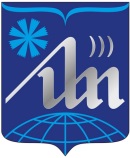 Государственный	Минск, БеларусьУниверситет	Центр международного сотрудничества	220013Информатики и 	+375 17 293-89-17Радиоэлектроники	oms@bsuir.byЗаявка на участие вIAESTEПодтверждаю, что:мои личные сведения, указанные в заявке, не являются конфиденциальными и могут быть переданы университету (компании) - партнеру БГУИР по данной программене имею академических и финансовых задолженностей[подпись]Рекомендую данного обучающегося для участия в программе мобильности.[подпись декана/зам./и.о. и расшифровка]Ф.И.О.Факультет/ кафедра, курс/год обученияСпециальностьБюджет/платноеСредний балл за весь период обученияИностранный язык, уровеньТелефон, emailФорма мобильности(страна обучения, номер рабочего предложения (в правом верхнем углу)ПериодСтрана (город, университет /компания)